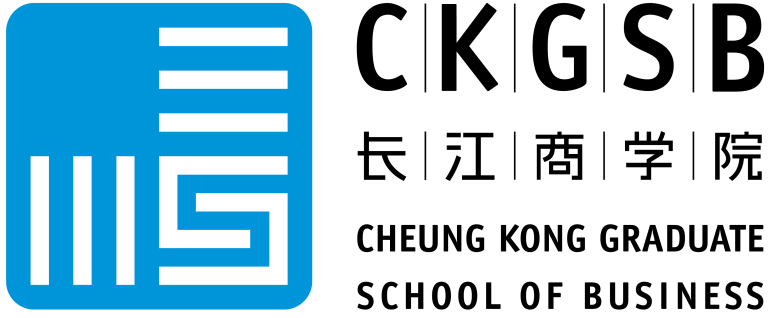 欢迎热爱并擅长招聘工作的你，加入长江商学院的招聘团队。长江是一个汇聚了最优秀的华人教授，顶尖的企业家，一流的商学院教职员工的独特平台。既是在国内和国际都享有盛誉的商学院，也是一个创建至今20年的年轻的组织，如果你期待在HR工作中，拥有更为开阔的国际视野，接触一流的人才，又拥有和组织一起成长，不断完善的空间，欢迎你加入我们！官网地址：www.ckgsb.edu.cn办公地址：北京市东长安街 1号东方广场E3座3层岗位名称：HR招聘专员协助制定年度人员招聘计划，负责招聘工作的计划安排、组织执行及结果分析； 负责发布职位信息，收集简历，聘前测试和简历的初步筛选及初步面试； 负责招聘渠道的拓展、维护和管理；   协助学院建立优秀雇主形象；外籍及海外办公室的人员招聘工作； 与国内及海外一流大学合作进行校园招聘。 能力要求： 国内外知名院校本科（统招）及以上学历； 专员：0-3年经验（可接受应届生）；英语听说读写流利；具备快速学习能力。 薪酬待遇：提供有竞争力的薪酬，及员工培训简历投递：请将个人简历发送至：ckhr@ckgsb.edu.cn，邮件主题请注明所应聘的岗位期待与你  共建全球视野，探索中国实践！